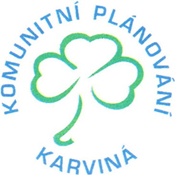 Zápisz jednání pracovní skupiny komunitního plánování – Zdravotně postižení, konané dne 16.9.2022Přítomni: Bc. Jaroslav Wita, Mgr. Daniel Rychlík MBA, Mgr. Ivana Štibingerová, Bc. Iveta Koždoňová, Dana Koukolová, Ing. Milana Bakšová, Bc. Pavlína Zárubová, Libuše Puková, Ing. Eva Korbasová, Blažena Monczková, Bc. Andrea Wiechećová, Bc. Jana Gavlovská, Mgr. Zuzana Stiborová, DiS., Mgr. Pavlína Kožušníková, Mgr. Jarmila ZelkováOmluveni: Bc. Marcel Dvořák, Bc. Karolina Bobek Paździorová, Mgr. Martina Bednářová, Iveta Kuczerová, Zdeňka Šípková, Margita Menšíková Nezúčastnili se: Bc. Jarmila Kretková, Markéta Musilová, DiS., Ing. Martina Jelínková, Ing. Kamila Fašungová, Jarmila Jedličková, Pracovní skupina je schopna usnášení. Program:Zahájení (kontrola a revize složení PS, kontaktů, zda je PS usnášení schopna)Informace o plánovaných aktivitách v rámci Týdne soc. služebPlnění priorit a opatření KP – plán aktivit na r. 2022, evaluaceHarmonogram tvorby nového komunitního plánuVize a poslání nového komunitního plánu, příprava na tvorbu SWOT analýzyPředání obecných informací zadavatele, poskytovatelů o změnách v jednotlivých službáchAd 1) Jednání pracovní skupiny zahájila Mgr. Zelková, která seznámila přítomné s programem a provedla revizi složení PS. Ad 2) Bc. Wiechecová informovala o týdnu sociálních služeb:3.10.2022 od 10:00 do 16:00,miniveletrh v prostorách tržnice, přihlášeny téměř všechny služby3. – 7.10.2022 Dny otevřených dveří v jednotlivých službách4. – 5.10.2022 Dny otevřených dveří v městských klubech seniorů12.10.2022 od 13:00 hod Společné setkání členů pracovních skupin, Obecní dům Družba14.10.2022 od 9:00 do 11:00 otevřená pracovní skupina Zdravotně postiženíAd 3) Beze změn v plánu i realizaci.  Ad 4) Harmonogram tvorby komunitního plánu:9/2022 - stanovení VIZE, POSLÁNÍ10-11/2022 - SWOT analýza11/2022-02/2023 - stanovení nových PRIORIT A OPATŘENÍ03-04/2022 - zpracovávání KP, včetně projednávání KP v rámci Oso04-05/2022 - projednání v Řídící skupině a Komisi sociální06-07/2022 – zveřejnění k připomínkování 09-11/2022 – projednání v orgánech města – RM, ZM Ad 5) Diskuse k formulaci poslání a vize nového Komunitního plánu. Pro příští PS připravit návrhy znění. Aktuální znění:Poslání: „Plánovat rozvoj sociálních služeb ve spolupráci města Karviné, poskytovatelů a občanů s ohledem na dostupné zdroje v území.“Vize: „Karviná má dostupné sociální a návazné služby, které reagují na potřeby občanů a přispívají ke zlepšení kvality jejich života.“Ad 6)Nový Domov Karviná - činnost beze změny, energetická krize bude řešena dle potřeby. Aktuálně naplněná kapacita, V čekací lhůtě cca 20-30 zájemců do domova seniorů i domova se zvl. zřetelem.SONS ČR – 3 noví členové, organizovány rekondiční pobyty v Luhačovicích a Lomné, návštěva Zámku Karviná a Regionální knihovny.EFFATHA Karviná – oslavili 15 let, nově zrekonstruované prostory, zajištěno stravování pro klienty. V dílnách pro os. s mentálním postižením 2 volná místa, pro osoby s duševním onemocněním plná kapacita. HOSANA Karviná – aktuálně řešena závada bojleru na teplou vodu. Potřeba zajištění praktických lékařů pro uživatele.EUNIKA  Karviná – obnoven vozový park, provádí svoz uživatelů.RÚT Karviná – v týmu působí psycholog a nově zdravotní sestra. Volná kapacita  - 7 míst, zájem projeven Mgr. Rychlíkem pro klienty Nového domova. Ing. Bakšová informovala o nastavení multidisciplinárního týmu, pod záštitou krajské koordinátorky Ing. Holkové. Do týmu nově přibrána služba Domácí Péče Cura Medica. Svaz diabetiků ČR – v rámci členských schůzí provádí osvětu k aktuálnímu dění ve společnosti. V květnu 2022 se uskutečnil rekondiční pobyt v Jeseníkách. V plánu rekondiční pobyt v Kyjovském pivovaru, v listopadu se bude konat členská schůze u příležitosti světového dne diabetiků.ONKO NADĚJE – pořádali 3 zájezdy – Workshop v Lomné, ozdravný pobyt v Bukovci zájezd do Polska. 21.9.2022 proběhne setkání s polskými přáteli, prohlídka farmy Bezdinek. Paní Monczková poděkovala za spolupráci s fondem primátora a za propagační materiály. Domov Jistoty – v chráněném bydlení plná kapacita, 8 zájemců v pořadníku. Z 12 klientů jsou 3 pracovně zařazení, 4 dochází do chráněných dílen. Rozšíření služby není možné z kapacitních důvodů. Ranná péče Ostrava – průběžně pořádají akce pro rodiny, na podzim víkendový pobyt, osvěta. Účastní se porad pediatrů. Očekávají výsledky dofinancování. CSNN, tlumočnická služba – nabízí možnost přednášek např. u seniorů na téma ztráty sluchu, odborných pomůcek apod. Nabízí volné místo na pozici soc. pracovníka a tlumočníka. Od 19. do 26.10.2022 týden neslyšících, 19.10.2022 den otevřených dveří. V Karviné se uskutečnilo vítání občánků, které bylo tlumočeno do znakového jazyka. Sociální služby Karviná – podařilo se zajistit fin. prostředky na rekonstrukci denního centra, začátkem roku 2023 dojde k rekonstrukci sociálního zázemí. Dojde k obnově vozového parku – pořízení vozů na rozvoz obědů.  Odlehčovací služba i denní centrum mají naplněnu kapacitu.Domov Alzheimer Darkov – kapacita plně naplněna, pro zájemce je vytvořen pořadník. Zvyšuje se potřeba umístění klientů s demencí i s alzheimerovou demencí. V minulém týdnu proběhla oslava 8. narozenin domova, včetně představení aktivit.Termíny pro další jednání PS ZDRAVOTNĚ POSTIŽENÍ14.10.2022 v 9:00 hod, Spolkový dům……………………………………………………….Mgr. Jarmila ZelkováV Karviné dne 16.9.2022Zapsala: Mgr. Zuzana Stiborová, DiS. 